										9									Prva obravnavaNa podlagi 3. člena Zakona o gospodarskih javnih službah (Uradni list RS, št. 32/93, 30/98 – ZZLPPO, 127/06 – ZJZP, 38/10 – ZUKN in 57/11 – ORZGJS40),  61. člena Zakona o lokalni samoupravi (Uradni list RS, št.94/07 – uradno prečiščeno besedilo, 76/08, 79/09, 51/10, 40/12 – ZUJF, 14/15 – ZUUJFO, 11/18 – ZSPDSLS-1, 30/18, 61/20 – ZIUZEOP-A in 80/29 – ZIUOOPE) in 19. člena Statuta Mestne občine Nova Gorica (Uradni list RS, št. 13/12, 18/17 in 18/19) je Mestni svet Mestne občine Nova Gorica na seji dne _______________ sprejelODLOK o izvajanju izbirne gospodarske javne službe urejanja in čiščenja javnih sanitarij v  Mestni občini Nova GoricaUVODNE DOLOČBEčlenTa odlok ureja način opravljanja izbirne gospodarske javne službe urejanja in čiščenja javnih sanitarij (v nadaljnjem besedilu: javna služba) v Mestni občini Nova Gorica (v nadaljnjem besedilu: občina) tako, da določa:organizacijsko in prostorsko zasnovo opravljanja javne službe,vrsto in obseg javnih dobrin javne službe ter njihovo prostorsko razporeditev,pogoje za zagotavljanje in uporabo javnih dobrin,pravice in obveznosti uporabnikov,vire financiranja javne službe in način njihovega oblikovanja,vrsto in obseg objektov in naprav, potrebnih za izvajanje javne službe,nadzor nad izvajanjem določil odloka.ORGANIZACIJSKA IN PROSTORSKA ZASNOVA OPRAVLJANJA JAVNE SLUŽBEčlenObčina zagotavlja javno službo v obliki javnega podjetja na območju občine v obsegu in pod pogoji, določenimi s tem odlokom.Izvajalec javne službe po tem odloku je javno podjetje Mestne storitve, javno podjetje za urejanje mesta, d.o.o., Nova Gorica (v nadaljnjem besedilu: izvajalec javne službe).členStrokovne tehnične, organizacijske in razvojne naloge javne službe izvaja občinska uprava, in sicer: skrbi za razvoj, načrtovanje in pospeševanje javne službe,skrbi za investicijsko načrtovanje in gospodarjenje z objekti in napravami, ki so potrebne za izvajanje javne službe,vrši strokovni nadzor nad izvajanjem javne službe,zagotavlja urejeno financiranje javne službe.VRSTA IN OBSEG JAVNIH DOBRIN JAVNE SLUŽBE TER NJIHOVA PROSTORSKA RAZPOREDITEV členJavna služba se izvaja za avtomatizirane samočistilne javne sanitarije na območju občine.Lokacija javnih sanitarij iz prejšnjega odstavka je: Delpinova ulica - pri Osnovni šoli Milojke Štrukelj.Javna služba  urejanja in čiščenja javnih sanitarij obsega:redno čiščenje javnih sanitarij in neposredne okolice,redno vzdrževanje objektov javnih sanitarij,redno nameščanje sanitarnega in higienskega materiala,skrb za nemoteno obratovanje javnih sanitarij,pobiranje prejetih plačil iz naslova uporabe javnih sanitarij,priprava programov in poročil o izvajanju javne službe.POGOJI ZA ZAGOTAVLJANJE IN UPORABO JAVNIH DOBRIN5.  členStoritve javne službe so na voljo vsem uporabnikom pod enakimi pogoji, dokler to omogočajo prostorske in tehnične zmogljivosti objektov in naprav javne službe.6.  členIzvajalec javne službe je v zvezi z izvajanjem javne službe dolžan zagotavljati:urejanje in redno vzdrževanje objektov in opreme javnih sanitarij,redni pregledi javnih sanitarij in opreme,redno čiščenje javnih sanitarij in opreme,redno nameščanje sanitarnega in higienskega materiala (milo, toaletni papir, papirnate brisače,…),pobiranje prejetih plačil iz naslova uporabe javnih sanitarij,vodenje evidence o izvedbi aktivnosti navedenih v predhodnih alinejah,druge naloge določene s pogodbo iz prvega odstavka 16. člena.členUporaba avtomatiziranih samočistilnih javnih sanitarij je za uporabnike plačljiva.členIzvajalec javne službe je dolžan vsako leto do 31. oktobra predložiti občini program izvajanja javne službe, v katerem navede vse aktivnosti, ki jih bo izvajal v prihodnjem letu, ceno posameznih aktivnosti, ki so predmet javne službe ter skupno oceno stroška za vsako od teh aktivnosti.členIzvajalec javne službe je dolžan vsako leto do 31. marca predložiti občini poročilo o izvajanju javne službe v preteklem letu, v katerem navede vse aktivnosti, ki jih je izvajal v preteklem letu, stroške, ki so pri tem nastali ter višino prihodkov iz naslova uporabe javnih sanitarij, ki so plačljive.PRAVICE IN OBVEZNOSTI UPORABNIKOVčlenUporabniki uporabljajo storitve javne službe pod enakimi pogoji.členObveznosti uporabnikov so:da upoštevajo pravila in red uporabe javnih sanitarij,da ne poškodujejo objektov in opreme javnih sanitarij,da plačujejo storitve javne službe, če je to predpisano.VIRI FINANCIRANJA JAVNE SLUŽBE IN NAČIN NJIHOVEGA OBLIKOVANJAčlenJavna služba se financira iz:plačil uporabnikov,proračuna, drugih virov.členCeno uporabe javnih sanitarij sprejme župan s sklepom. Sklep se objavi na spletni strani občine. členV primeru, da upravičeni stroški javne službe presegajo prihodke javne službe, se sredstva za subvencioniranje razlike med stroški in prihodki, zagotovijo v proračunu. Izvajalec javne službe izstavi občini račun za plačilo izvedenih storitev do 10. v mesecu za pretekli mesec, vključno s specifikacijo opravljenih aktivnosti ter poročilom in dokazili o višini prihodkov iz naslova javne službe.VRSTA OBJEKTOV IN NAPRAV, POTREBNIH ZA IZVAJANJE JAVNE SLUŽBEčlenObjekte in opremo javnih sanitarij zagotavlja občina.členObčina preda izvajalcu javne službe v najem objekte in naprave, potrebne za izvajanje javne službe s sklenitvijo pogodbe o najemu.Višina najemnine se določi v pogodbi iz prejšnjega odstavka.Izvajalec mora z osnovnimi sredstvi iz 4. člena ravnati kot dober gospodar.NADZOR NAD IZVAJANJEM DOLOČIL ODLOKAčlenStrokovni nadzor nad izvajanjem javne službe izvaja organ občinske uprave, pristojen za gospodarske javne službe.PREHODNA IN KONČNA DOLOČBA    členIzvajalec javne službe pripravi program izvajanja javne službe za tekoče leto v roku 30 dni od uveljavitve tega odloka.členTa odlok začne veljati petnajsti dan po objavi v Uradnem listu Republike Slovenije.Številka: 007-1/2024Nova Gorica,                                                                                                              Samo Turel                                                                                                                 ŽUPANŠtevilka: 007-1/2024-1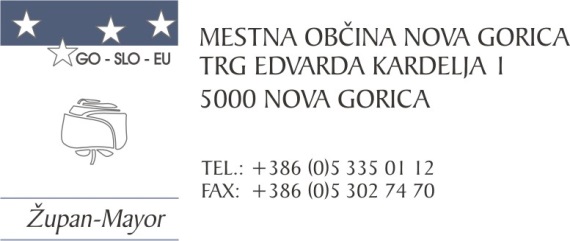 Nova Gorica, 7. februarja 2024O B R A Z L O Ž I T E VRazlogi, ki utemeljujejo potrebo po sprejemu Odloka o izvajanju izbirne gospodarske javne službe urejanja in čiščenja javnih sanitarij v Mestni občini Nova Gorica (v nadaljevanju: odlok):Mestna občina Nova Gorica je izvedla investicijo postavitve avtomatiziranih samočistilnih javnih sanitarij, ki jih želi oddati v najem izvajalcu javne službe ter organizirati redno čiščenje in vzdrževanje ter nemoteno obratovanje v okviru izbirne gospodarske javne službe. Glede na navedeno je potrebno skladno s predpisi s področja gospodarskih javnih služb to urediti s sprejemom ustreznega odloka.Cilji, ki se želijo doseči s sprejemom odloka:Odlok bo omogočal izvajanje gospodarske javne službe urejanja in čiščenja javnih sanitarij v obliki javnega podjetja, izvajalec javne službe pa bodo Mestne storitve, javno podjetje za urejanje mesta, d.o.o., Nova Gorica, ki bo v okviru javne službe skrbel za nemoteno obratovanje in uporabo javnih sanitarij. Pravne podlage, po katerih naj se uredijo razmerja na tem področju:Statut Mestne občine Nova Gorica (Uradni list RS, št. 13/12, 18/17, 18/19)Zakon o gospodarskih javnih službah (Uradni list RS, št. 32/93, 30/98 – ZZLPPO, 127/06 – ZJZP, 38/10 – ZUKN in 57/11 – ORZGJS40)Rešitve in posledice, ki bodo nastale s sprejemom tega odloka:S sprejemom odloka bo za avtomatizirane javne sanitarije skrbelo javno podjetje kot izvajalec javne službe; uporaba javnih sanitarij bo za uporabnike plačljiva; izvajalec javne službe pa bo izvajal vse obveznosti javne službe kot izhaja iz določil odloka.Materialne obveznosti, ki bodo nastale s sprejemom tega odloka:Po sprejemu odloka in začetku izvajanja javne službe bo potrebno zagotavljati sredstva iz proračuna za plačilo razlike med prihodki in upravičenimi stroški izvajanje te dejavnosti.Mestnemu svetu Mestne občine Nova Gorica predlagamo, da predloženi odlok obravnava in sprejme. Samo Turel    ŽUPAN Pripravila:Martina Remec PečenkoVodja Oddelka za gospodarstvo                                                            in gospodarske javne službe                                                                     